Головне управління ДПС у Чернівецькій області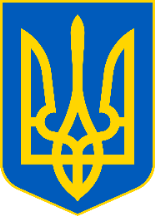 просить розмістити інформаційні матеріалиПодатківці акцентують: "УВАГА! ШАХРАЇ!"Головне управління ДПС у Чернівецькій області звертає увагу громадян та суб’єктів підприємницької діяльності Буковини на активізацію шахраїв, які злочинним шляхом вимагають грошові кошти у платників податків. Так, до Головного управління ДПС у Чернівецькій області надійшла інформація від суб’єктів підприємницької діяльності про те, що до них телефонують невстановлені особи з номеру +38(063)741-16-34, та, представляючись посадовими особами податкової служби вимагають перерахувати їм певні суми коштів.  Такі дії є злочинними і кваліфікуються як шахрайство та умисна дискредитація посадових осіб податкових органів. Для запобігання діяльності шахраїв просимо вас будьте пильними та обачними, уважно перевіряйте інформацію, не піддаватись на провокації та ні за яких обставин не перераховувати кошти. У разі виявлення фактів шахрайських дій з боку невідомих осіб, слід негайно повідомити органи Національної поліції (102). Також про такі випадки просимо повідомити Головне управління ДПС у Чернівецькій області у будь-який зручний спосіб, зокрема: - засобами телефонного зв’язку через працівників сектору з питань запобігання та виявлення корупції: (0372) 54-56-15; - у письмовому вигляді з використанням засобів поштового зв’язку на адресу: вул. Героїв Майдану, 200-А,  м. Чернівці, 58013. Податок на додану вартість: за сім місяців буковинські платники сплатили до бюджету 562,3 млн грнЗа інформацією Головного управління ДПС у Чернівецькій області упродовж січня - липня 2021 року бізнес області сплатив до бюджету 562,3 млн грн податку на додану вартість. При цьому темп росту сплати податку у порівнянні з відповідним періодом минулого року склав 115,1 відсотків, що в абсолютній величині перевищує 73,7 млн грн. Індикативні показники, доведені для області перевиконано на 105,7 відсотків.   Разом з тим, зареєстрованому в регіоні бізнесу за цей період відшкодовано понад 166,2 млн грн податку на додану вартість. Сума відшкодувань більша як торік на 54,1 млн грн. Разом з тим за цей період упереджено неправомірного відшкодування на понад 3,7 млн грн у 18 суб’єктів господарювання. Запитання від платника: До якого контролюючого органу та яким способом ФОП подається заява про застосування спрощеної системи оподаткування?У Головному управлінні ДПС у Чернівецькій області роз’яснюють, відповідно до п. 298.1 ст. 298 Податкового кодексу України від 02 грудня 2010 року № 2755-VI зі змінами та доповненнями (далі – ПКУ) порядок обрання або переходу на спрощену систему оподаткування платниками єдиного податку першої – третьої груп здійснюється відповідно до підпунктів 298.1.1 – 298.1.4 п. 298.1 ст. 298 ПКУ. Для обрання або переходу на спрощену систему оподаткування суб’єкт господарювання подає до контролюючого органу за місцем податкової адреси заяву про застосування спрощеної системи оподаткування (далі – заява) (абзац перший п.п. 298.1.1 п. 298.1 ст. 298 ПКУ). Форма заяви затверджена наказом Міністерства фінансів України від 16.07.2019 № 308.
     Податковою адресою платника податків – фізичної особи визнається місце її проживання, за яким вона береться на облік як платник податків у контролюючому органі (абзац другий п. 45.1 ст. 45 ПКУ). Згідно з абзацами другим – шостим п.п. 298.1.1 п. 298.1 ст. 298 ПКУ заява подається за вибором платника податків, якщо інше не передбачено ПКУ, в один з таких способів: 1) особисто платником податків або уповноваженою на це особою; 2) надсилається поштою з повідомленням про вручення та з описом вкладення; 3) засобами електронного зв’язку в електронній формі з дотриманням вимог законів України від 22 травня 2003 року № 851-IV «Про електронні документи та електронний документообіг» зі змінами та доповненнями та від 05 жовтня 2017 року № 2155-VIII «Про електронні довірчі послуги» зі змінами та доповненнями; 4) державному реєстратору під час державної реєстрації, зокрема, фізичної особи – підприємця. Відповідна заява або відомості передаються до контролюючих органів у порядку, встановленому Законом України від 15 травня 2003 року № 755-IV «Про державну реєстрацію юридичних осіб, фізичних осіб – підприємців та громадських формувань» зі змінами та доповненнями. 